Welcome families, Coast Community Connections has a great facility within the grounds of Gosford Public School. 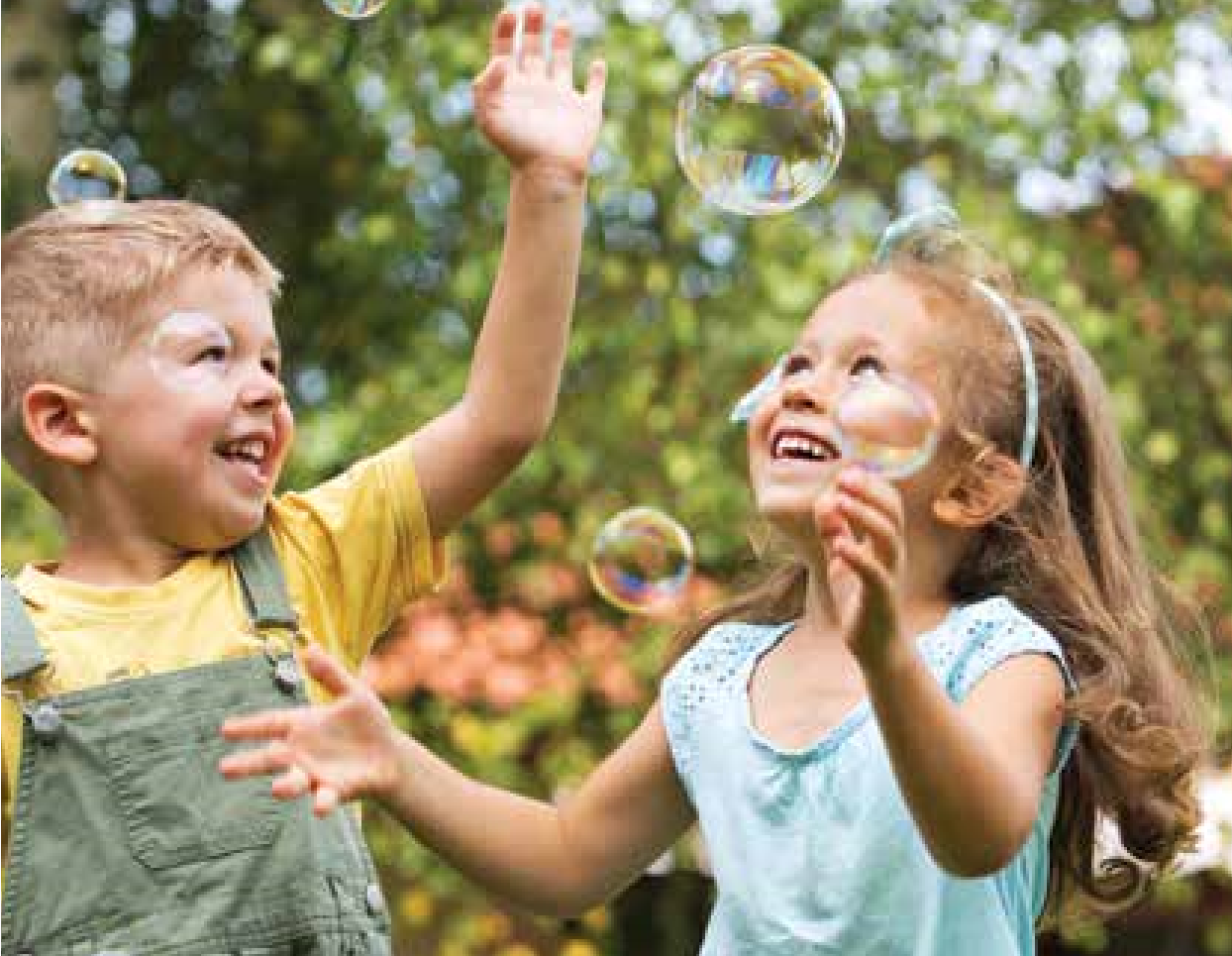 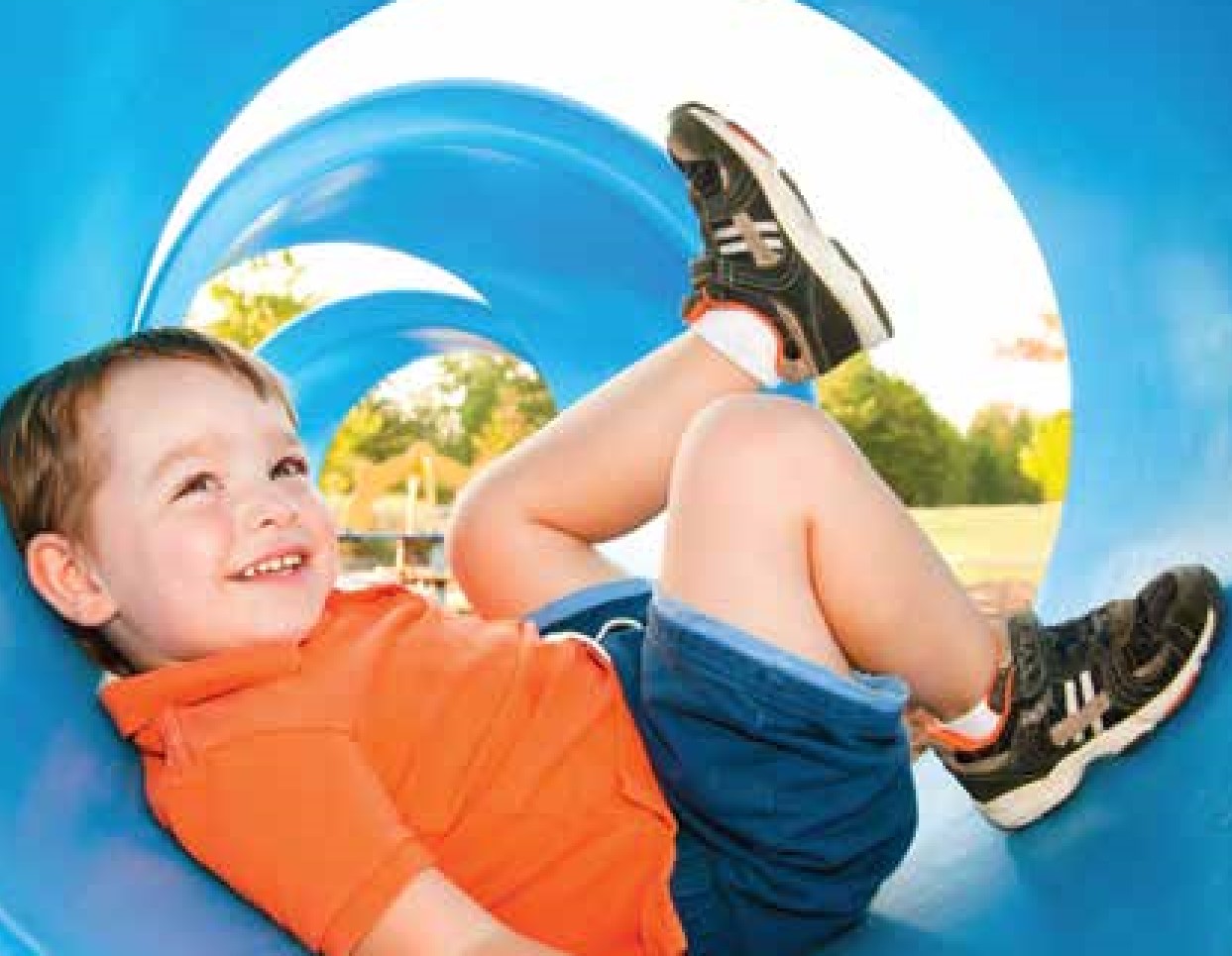 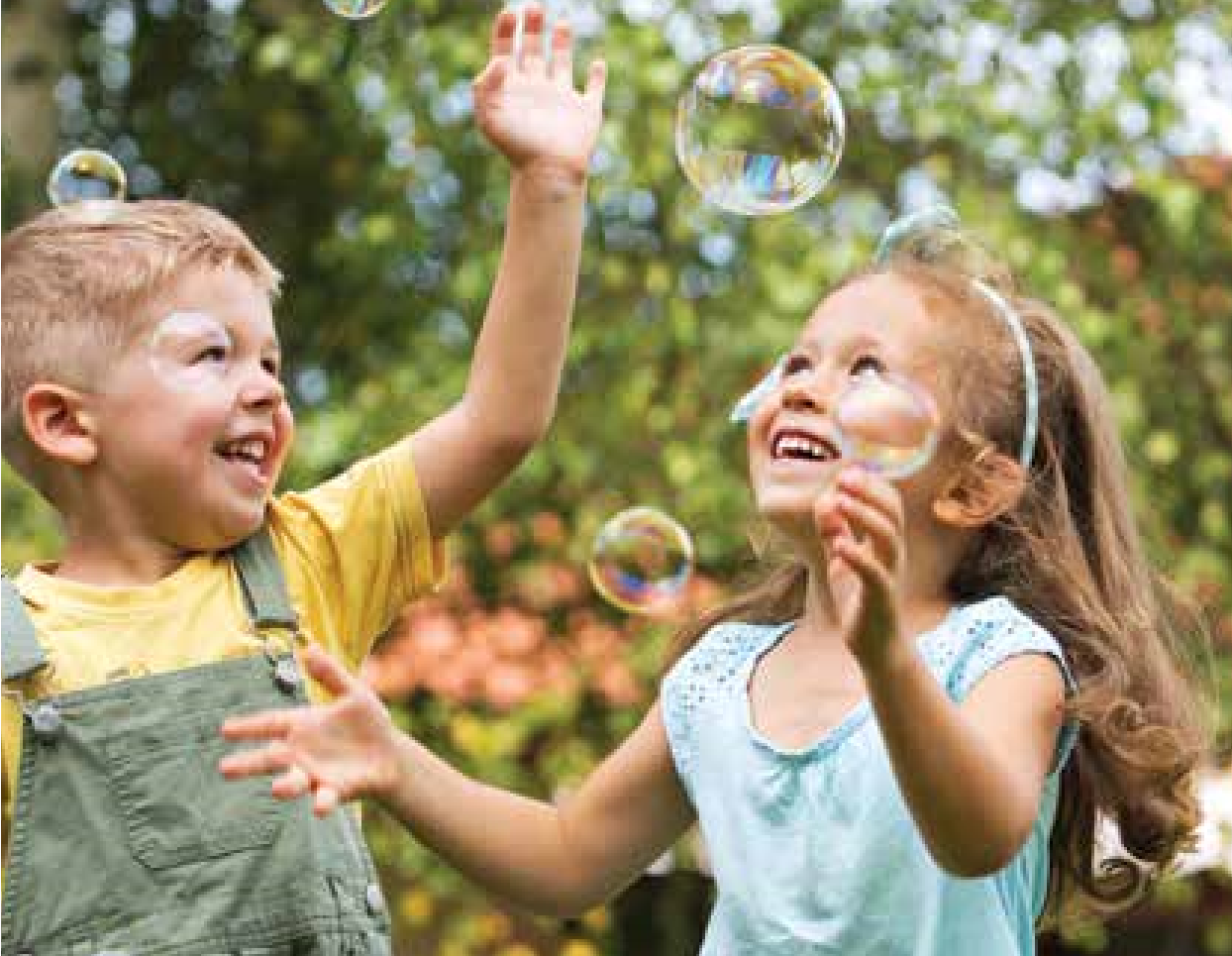 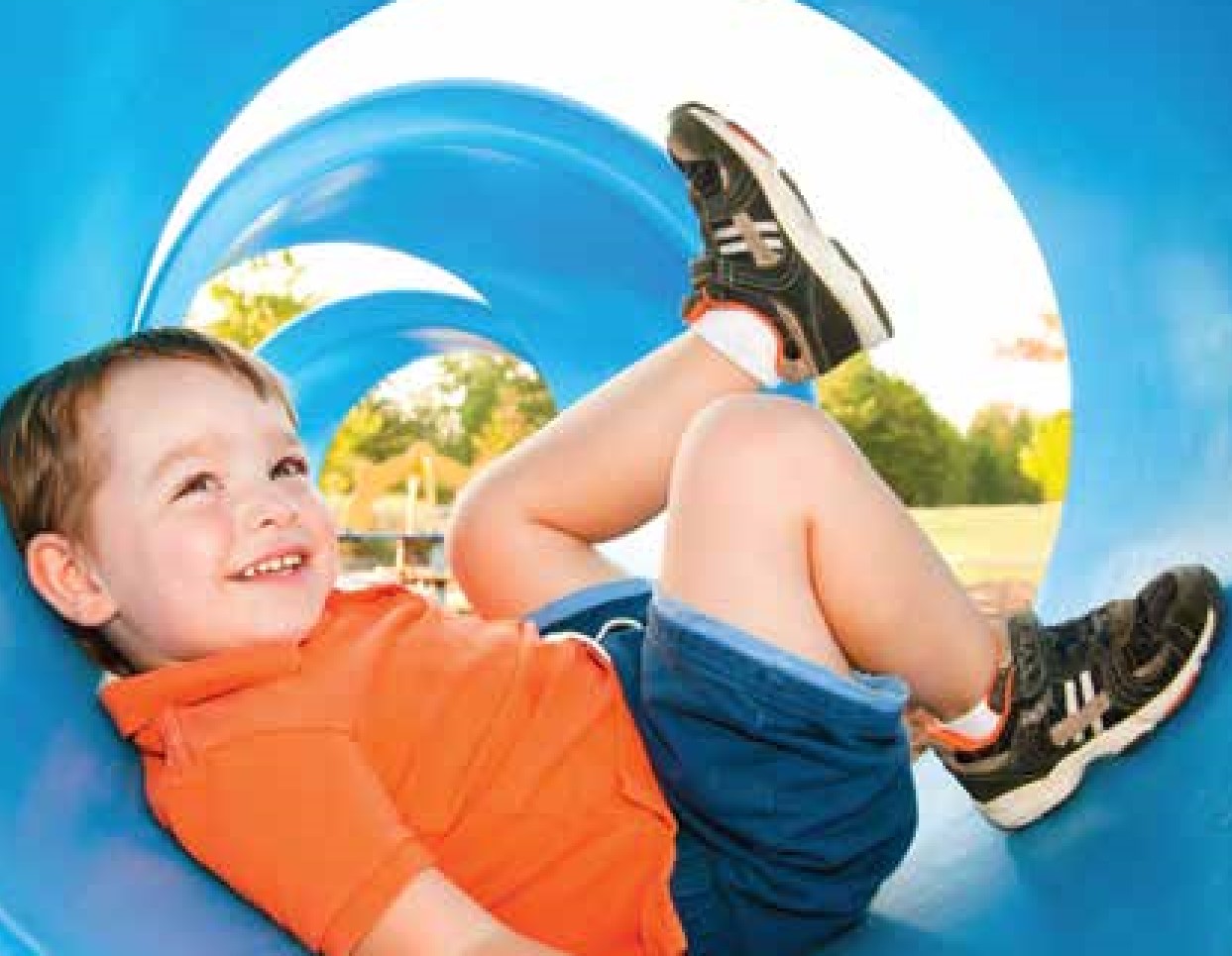 The children will be supervised by qualified educators who organise a variety of activities to ensure children get the most out of their time. Also supply some breakfast and an afternoon snack.To create a waitlist please find a link on your school website https://gosford-p.schools.nsw.gov.au/ Before & After School Care Weekdays between 6:30am - 9:00am, 3:00pm - 6:30pmVacation Care7:00am - 6:30pm during school holidaysFor BookingsPlease contact Darcy Mount on 0451 371 713Please come and meet our team, check out the facilities.  